  1|  উপজেলা স্বাস্থ্য ও পরিবার পরিকল্পনা Kg©KZ©vi iæg †W‡Kv‡ikb Kiv n‡q‡Qt- Qwe-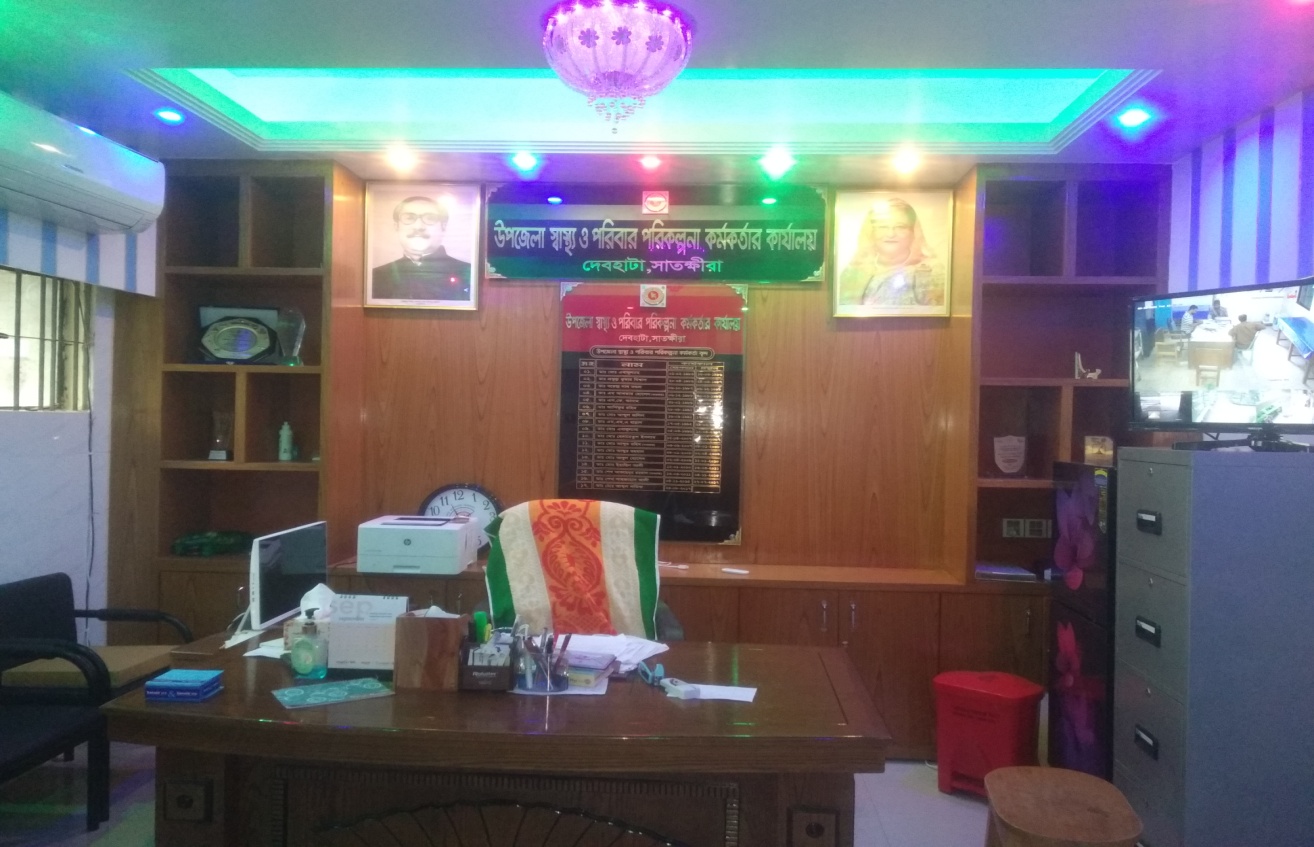 2|   Dc‡Rjv ¯^v¯’¨ Kg‡cø‡·i Kbdv‡iÝ iæ‡gi †W‡Kv‡ikb Kiv n‡q‡Qt- Qwe-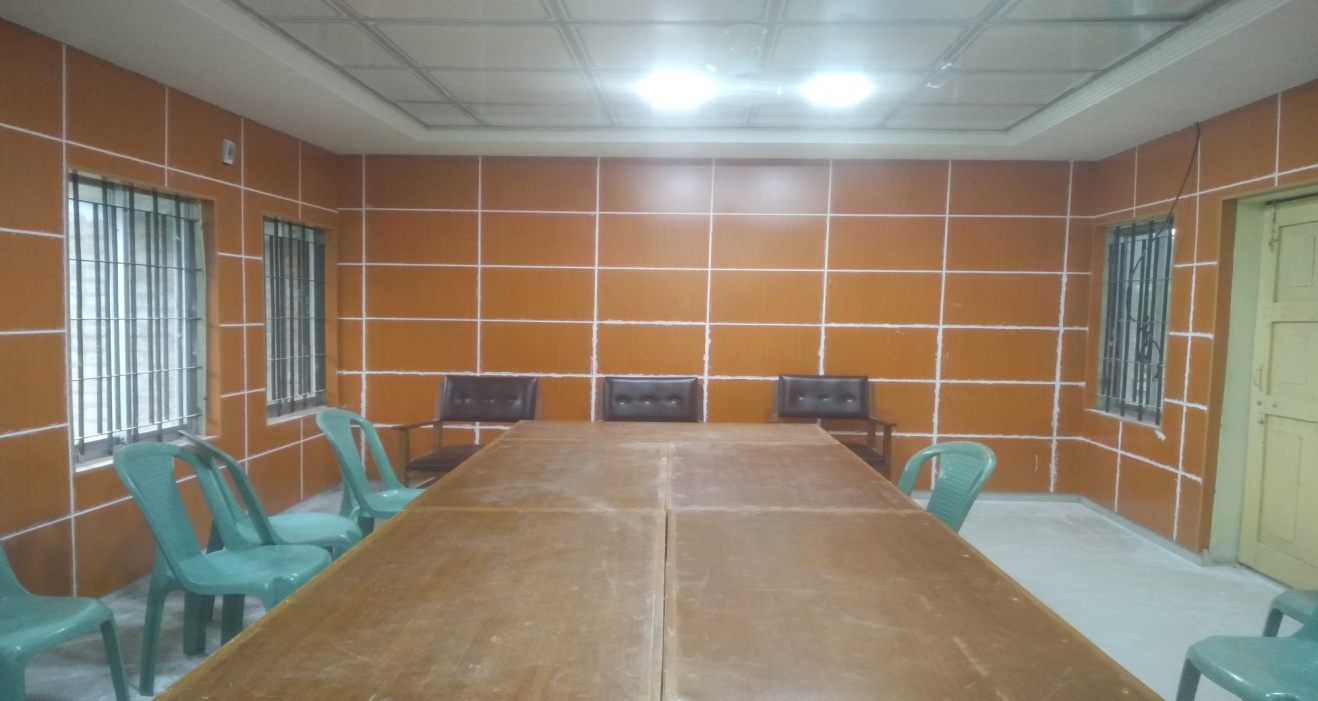 